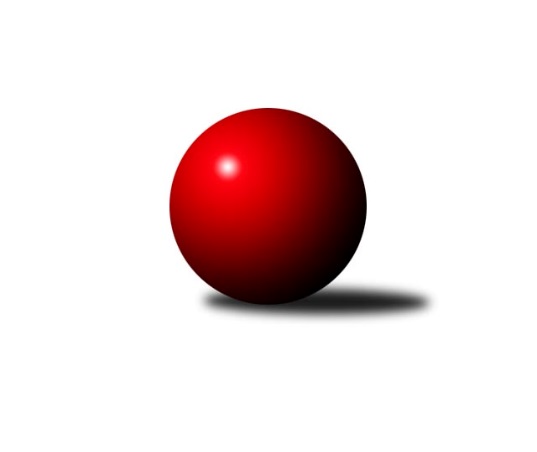 Č.11Ročník 2023/2024	6.12.2023Nejlepšího výkonu v tomto kole: 1680 dosáhlo družstvo: TJ Prostějov COkresní přebor OL PV 2023/2024Výsledky 11. kolaSouhrnný přehled výsledků:TJ Prostějov D	- KK Šternberk 	8:2	1654:1548		30.11.HKK Olomouc E	- KK Troubelice A	6:4	1619:1564		1.12.SK Sigma A	- KK Lipník B	6:4	1629:1614		1.12.HKK Olomouc C	- TJ Tatran Litovel B	2:8	1522:1621		1.12.Sokol Přemyslovice C	- TJ Prostějov C	2:8	1590:1680		1.12.Sokol Přemyslovice C	- KK Troubelice A	6:4	1636:1593		6.12.Tabulka družstev:	1.	SK Sigma A	10	9	0	1	70 : 30 	 	 1667	18	2.	TJ Sokol Horka nad Moravou	10	7	0	3	58 : 42 	 	 1598	14	3.	Sokol Přemyslovice C	10	6	0	4	54 : 46 	 	 1590	12	4.	TJ Tatran Litovel B	10	6	0	4	54 : 46 	 	 1559	12	5.	TJ Prostějov C	10	5	0	5	60 : 40 	 	 1610	10	6.	HKK Olomouc E	10	5	0	5	46 : 54 	 	 1560	10	7.	KK Lipník B	10	5	0	5	44 : 56 	 	 1507	10	8.	KK Šternberk	10	5	0	5	38 : 62 	 	 1453	10	9.	TJ Prostějov D	10	4	0	6	46 : 54 	 	 1602	8	10.	KK Troubelice A	10	3	0	7	44 : 56 	 	 1518	6	11.	HKK Olomouc C	10	0	0	10	36 : 64 	 	 1559	0Podrobné výsledky kola:	 TJ Prostějov D	1654	8:2	1548	KK Šternberk 	Renata Kolečkářová	 	 209 	 201 		410 	 2:0 	 368 	 	178 	 190		Jaromír Vémola	Jana Kührová	 	 191 	 195 		386 	 0:2 	 413 	 	202 	 211		Jiří Miller	Marek Beňo	 	 219 	 223 		442 	 2:0 	 403 	 	187 	 216		Josef Klaban	Martin Spisar	 	 198 	 218 		416 	 2:0 	 364 	 	167 	 197		Libuše Ďurišovározhodčí: Jiří KankovskýNejlepší výkon utkání: 442 - Marek Beňo	 HKK Olomouc E	1619	6:4	1564	KK Troubelice A	Alena Kopecká	 	 193 	 204 		397 	 0:2 	 421 	 	204 	 217		Jan Smékal	Miroslav Machalíček	 	 188 	 209 		397 	 0:2 	 413 	 	209 	 204		Jiří Maitner	Dušan Říha	 	 208 	 209 		417 	 2:0 	 353 	 	170 	 183		Drahoslav Smékal	Alena Machalíčková	 	 196 	 212 		408 	 2:0 	 377 	 	190 	 187		Pavel Řezníčekrozhodčí:  Vedoucí družstevNejlepší výkon utkání: 421 - Jan Smékal	 SK Sigma A	1629	6:4	1614	KK Lipník B	Petr Hájek	 	 194 	 219 		413 	 0:2 	 432 	 	201 	 231		Jaroslav Koppa	Karel Zvěřina	 	 197 	 196 		393 	 2:0 	 374 	 	194 	 180		Zdeněk Khol	Miroslav Hyc	 	 216 	 197 		413 	 2:0 	 380 	 	179 	 201		Vojtěch Onderka	František Baslar	 	 212 	 198 		410 	 0:2 	 428 	 	217 	 211		Michal Dolejšrozhodčí:  Vedoucí družstevNejlepší výkon utkání: 432 - Jaroslav Koppa	 HKK Olomouc C	1522	2:8	1621	TJ Tatran Litovel B	Petr Jurka	 	 191 	 179 		370 	 0:2 	 384 	 	195 	 189		Pavel Hampl	Jiří Malíšek	 	 203 	 206 		409 	 2:0 	 404 	 	201 	 203		Jiří Fiala	Michal Lysý	 	 169 	 189 		358 	 0:2 	 406 	 	198 	 208		Jaromír Janošec	Petr Vašíček	 	 191 	 194 		385 	 0:2 	 427 	 	219 	 208		Dušan Žouželkarozhodčí:  Vedoucí družstevNejlepší výkon utkání: 427 - Dušan Žouželka	 Sokol Přemyslovice C	1590	2:8	1680	TJ Prostějov C	Bohuslav Toman	 	 184 	 228 		412 	 0:2 	 439 	 	221 	 218		Jan Černohous	Pavel Toman	 	 196 	 199 		395 	 0:2 	 424 	 	208 	 216		Petr Vavřík	Pavel Močár ml.	 	 181 	 209 		390 	 2:0 	 386 	 	200 	 186		Josef Čapka	Vít Zapletal	 	 189 	 204 		393 	 0:2 	 431 	 	213 	 218		Michal Sosíkrozhodčí:  Vedoucí družstevNejlepší výkon utkání: 439 - Jan Černohous	 Sokol Přemyslovice C	1636	6:4	1593	KK Troubelice A	Pavel Toman	 	 206 	 181 		387 	 0:2 	 388 	 	199 	 189		Miroslav Kotráš	Pavel Močár ml.	 	 226 	 211 		437 	 2:0 	 390 	 	193 	 197		Jan Smékal	Milan Dvorský *1	 	 192 	 201 		393 	 0:2 	 410 	 	209 	 201		Pavel Řezníček	Vít Zapletal	 	 210 	 209 		419 	 2:0 	 405 	 	215 	 190		Jiří Maitnerrozhodčí:  Vedoucí družstevstřídání: *1 od 50. hodu Bohuslav TomanNejlepší výkon utkání: 437 - Pavel Močár ml.Pořadí jednotlivců:	jméno hráče	družstvo	celkem	plné	dorážka	chyby	poměr kuž.	Maximum	1.	Petr Hájek 	SK Sigma A	452.64	311.7	140.9	4.3	5/5	(491)	2.	Pavel Močár  ml.	Sokol Přemyslovice C	437.29	296.9	140.4	6.4	4/6	(481)	3.	Jiří Fiala 	TJ Tatran Litovel B	434.20	292.3	141.9	5.2	7/7	(490)	4.	František Baslar 	SK Sigma A	430.80	294.3	136.5	5.4	4/5	(481)	5.	Marek Beňo 	TJ Prostějov D	430.76	282.8	148.0	6.2	3/4	(475)	6.	Michal Sosík 	TJ Prostějov C	430.75	290.0	140.8	7.3	4/5	(447)	7.	Jiří Vodák 	TJ Sokol Horka nad Moravou	425.20	294.2	131.0	7.5	7/7	(461)	8.	Petr Vašíček 	HKK Olomouc C	425.00	294.8	130.2	7.5	6/6	(474)	9.	František Zatloukal 	TJ Sokol Horka nad Moravou	421.09	284.8	136.3	6.1	7/7	(478)	10.	Jiří Malíšek 	HKK Olomouc C	419.61	286.8	132.8	6.9	6/6	(467)	11.	Pavel Toman 	Sokol Přemyslovice C	418.73	292.6	126.2	10.5	6/6	(448)	12.	Karel Zvěřina 	SK Sigma A	416.46	284.0	132.5	7.6	4/5	(436)	13.	Jaroslav Koppa 	KK Lipník B	415.79	282.4	133.4	6.5	6/7	(438)	14.	Jiří Maitner 	KK Troubelice A	414.60	281.5	133.1	5.2	6/7	(440)	15.	Miroslav Machalíček 	HKK Olomouc E	414.08	293.3	120.8	10.1	5/6	(448)	16.	Jan Černohous 	TJ Prostějov C	409.30	285.8	123.5	9.3	5/5	(453)	17.	Petr Vavřík 	TJ Prostějov C	407.55	288.6	119.0	11.1	5/5	(442)	18.	Martin Spisar 	TJ Prostějov D	404.79	279.2	125.6	7.2	4/4	(461)	19.	Miroslav Hyc 	SK Sigma A	401.63	283.8	117.9	7.9	4/5	(443)	20.	Jiří Ocetek 	-- volný los --	399.17	280.8	118.4	9.0	6/6	(451)	21.	Dušan Říha 	HKK Olomouc E	398.83	287.6	111.3	10.0	6/6	(464)	22.	Jan Smékal 	KK Troubelice A	398.29	278.0	120.3	9.8	7/7	(452)	23.	Michal Dolejš 	KK Lipník B	397.50	282.8	114.7	11.7	5/7	(428)	24.	Dušan Žouželka 	TJ Tatran Litovel B	397.10	276.8	120.3	9.0	5/7	(427)	25.	Aleš Zaoral 	TJ Sokol Horka nad Moravou	396.37	277.1	119.3	11.6	7/7	(453)	26.	Jiří Zapletal 	Sokol Přemyslovice C	395.83	288.0	107.8	13.3	4/6	(438)	27.	Alena Machalíčková 	HKK Olomouc E	395.77	283.2	112.6	9.7	6/6	(447)	28.	Renata Kolečkářová 	TJ Prostějov D	395.75	278.8	116.9	10.1	4/4	(411)	29.	Josef Čapka 	TJ Prostějov C	392.58	283.1	109.5	12.7	5/5	(451)	30.	Josef Šilbert 	-- volný los --	390.39	274.1	116.3	9.1	6/6	(464)	31.	Jiří Vrobel 	TJ Tatran Litovel B	388.17	277.2	111.0	10.2	6/7	(441)	32.	Marek Čépe 	TJ Prostějov C	387.63	271.9	115.8	10.8	4/5	(453)	33.	Jaroslav Peřina 	SK Sigma A	380.70	279.6	101.2	14.2	4/5	(406)	34.	Vít Zapletal 	Sokol Přemyslovice C	379.75	278.8	101.0	12.8	4/6	(419)	35.	Bohuslav Toman 	Sokol Přemyslovice C	372.33	270.8	101.5	14.9	5/6	(416)	36.	Jana Kührová 	TJ Prostějov D	371.67	265.0	106.7	13.4	4/4	(398)	37.	Petr Paták 	KK Šternberk 	370.80	270.5	100.3	13.1	5/6	(387)	38.	Vojtěch Onderka 	KK Lipník B	370.11	264.5	105.6	14.5	6/7	(406)	39.	Josef Klaban 	KK Šternberk 	368.56	268.0	100.6	13.2	5/6	(403)	40.	Aneta Krzystková 	HKK Olomouc C	362.77	260.9	101.8	13.2	6/6	(386)	41.	Pavel Hampl 	TJ Tatran Litovel B	362.20	261.5	100.7	14.5	5/7	(410)	42.	Miroslav Kotráš 	KK Troubelice A	361.83	259.8	102.0	12.4	6/7	(406)	43.	Petr Jurka 	HKK Olomouc C	353.50	265.0	88.5	17.9	5/6	(370)	44.	Marie Říhová 	HKK Olomouc E	353.29	258.0	95.3	15.5	6/6	(387)	45.	Jaroslav Pospíšil 	-- volný los --	349.70	257.5	92.2	14.8	4/6	(376)	46.	Bohuslav Kocurek 	KK Šternberk 	340.50	243.5	97.0	15.8	4/6	(372)	47.	Jiří Kolář 	KK Lipník B	339.33	242.6	96.8	14.0	6/7	(408)	48.	Václav Suchý 	-- volný los --	335.45	248.0	87.5	16.4	4/6	(365)	49.	Libuše Ďurišová 	KK Šternberk 	334.50	242.2	92.3	17.5	5/6	(365)		Magda Leitgebová 	TJ Prostějov D	411.25	281.1	130.1	9.1	2/4	(440)		Jaromír Janošec 	TJ Tatran Litovel B	407.00	281.5	125.5	8.0	2/7	(408)		Jiří Miller 	KK Šternberk 	406.88	277.1	129.8	5.4	2/6	(437)		Denisa Nováková 	TJ Prostějov D	405.00	293.0	112.0	8.0	1/4	(405)		Alena Kopecká 	HKK Olomouc E	398.60	277.0	121.6	5.8	2/6	(418)		Pavel Řezníček 	KK Troubelice A	390.08	283.5	106.6	9.3	3/7	(410)		Milan Dvorský 	Sokol Přemyslovice C	381.50	281.5	100.0	15.5	2/6	(419)		Pavel Daňo 	TJ Sokol Horka nad Moravou	371.00	264.9	106.1	15.7	4/7	(392)		Kateřina Hájková 	KK Lipník B	368.67	258.7	110.0	10.4	3/7	(395)		Marie Kotrášová 	KK Troubelice A	368.00	263.0	105.0	11.0	2/7	(389)		Lubomír Blinka 	TJ Tatran Litovel B	364.00	279.0	85.0	20.0	1/7	(364)		Kamil Vinklárek 	KK Šternberk 	363.89	262.7	101.2	10.6	3/6	(399)		Jaromír Vémola 	KK Šternberk 	362.92	256.4	106.5	12.8	2/6	(382)		Pavel Ďuriš 	KK Šternberk 	362.00	261.0	101.0	13.5	2/6	(382)		Jiří Kráčmar 	TJ Tatran Litovel B	358.00	264.0	94.0	18.0	1/7	(358)		Michal Lysý 	HKK Olomouc C	357.30	255.0	102.3	14.2	2/6	(366)		Pavel Černohous 	TJ Prostějov C	357.00	272.0	85.0	17.0	1/5	(357)		Zdeněk Zapletal 	TJ Prostějov D	351.00	246.0	105.0	15.0	1/4	(351)		Vlastimil Kozák 	TJ Tatran Litovel B	351.00	251.4	99.6	16.3	4/7	(403)		Zdeněk Khol 	KK Lipník B	348.75	251.1	97.6	13.3	4/7	(375)		Jaroslav Melichar 	-- volný los --	333.00	245.0	88.0	20.0	1/6	(333)		Zdeněk Chudožilov 	TJ Prostějov C	332.50	231.5	101.0	17.5	2/5	(340)		Miroslav Rédl 	TJ Sokol Horka nad Moravou	331.00	241.0	90.0	13.7	3/7	(378)		Oldřich Pajchl 	Sokol Přemyslovice C	329.00	260.0	69.0	17.0	1/6	(329)		Drahoslav Smékal 	KK Troubelice A	319.75	237.3	82.5	18.5	4/7	(353)		Andria Carič 	-- volný los --	277.00	201.0	76.0	28.0	1/6	(277)		Jan Oprštěný 	-- volný los --	270.67	208.7	62.0	29.2	3/6	(298)Sportovně technické informace:Starty náhradníků:registrační číslo	jméno a příjmení 	datum startu 	družstvo	číslo startu
Hráči dopsaní na soupisku:registrační číslo	jméno a příjmení 	datum startu 	družstvo	Program dalšího kola:			-- volný los -- - TJ Tatran Litovel B	11.1.2024	čt	17:00	TJ Prostějov D - HKK Olomouc E	11.1.2024	čt	17:00	KK Lipník B - Sokol Přemyslovice C	12.1.2024	pá	17:00	TJ Sokol Horka nad Moravou - KK Šternberk 	12.1.2024	pá	17:00	SK Sigma A - KK Troubelice A	12.1.2024	pá	17:00	HKK Olomouc C - TJ Prostějov C	Nejlepší šestka kola - absolutněNejlepší šestka kola - absolutněNejlepší šestka kola - absolutněNejlepší šestka kola - absolutněNejlepší šestka kola - dle průměru kuželenNejlepší šestka kola - dle průměru kuželenNejlepší šestka kola - dle průměru kuželenNejlepší šestka kola - dle průměru kuželenNejlepší šestka kola - dle průměru kuželenPočetJménoNázev týmuVýkonPočetJménoNázev týmuPrůměr (%)Výkon4xJiří VodákHorka4514xJiří VodákHorka112.984516xFrantišek ZatloukalHorka4444xJan ČernohousProstějov C111.424394xMarek BeňoProstějov D4424xFrantišek ZatloukalHorka111.234443xJan ČernohousProstějov C4392xJaroslav KoppaLipník B109.584322xJaroslav KoppaLipník B4322xMichal SosíkProstějov C109.394313xMichal SosíkProstějov C4313xMarek BeňoProstějov D108.9442